          ¡Bienvenidos a la clase de español!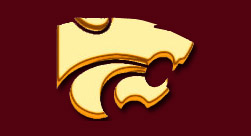 Columbia High School 2015-2016    Señorita Mouw        rmouw@nsd131.org *Si tenga cualquier pregunta comuníquese conmigo por correo electrónico, después de la clase o la escuela.  Español V es una clase para los hispanohablantes que ya saben como hablar Español. Esta clase se trata de la literatura, escritura, ortografía y cultura española. Haremos una variedad de actividades incluso práctica con la ortografía, leeremos artículos de acontecimientos actuales y libros que representan las épocas históricos significativos. También vamos a realizar traducciones de una variedad de temas. Quiero que aprovechemos la oportunidad de estudiar la idioma española cuidadosamente y mejorar su habilidad de leer, investigar, y escribir en español. Materias:  1) A 3-ring binder notebook with a pocketNotebook dividers (5)	2)  College ruled paper	3)  Pencils, Red pen, highlighter4)  3x5 index cards spiral bound.Sitios útiles:  ~www.rae.es~wordreference.com  ~studyspanish.com~el mundo.es (periódico de España)~oem.com.mx (El Sol de Tijuana)~spanishnewyork.com(una variedad de artículos de países españolas.)  ~Verbix.com (conjugación de los verbos)          Las siguientes categorías determinarán su calificación:  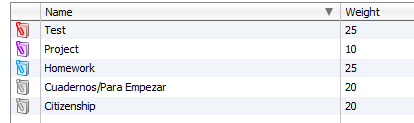 *Es su responsabilidad de averiguar lo que perdieran si usted está ausente.  No pueden entregar tarea tarde porque no la aceptaré a menos que haya circunstancias atenuantes.  Cada clase comenzará con una Para Empezar actividad.  Guarden cada P.E. en el cuaderno porque éstos son parte de su calificación.  Tienen que buscar y entregar un artículo de un periódico española al principio de cada semana para contribuir a una actividad de clase y para buscar por nuevo vocabulario.   Cada unidad tendrán un componente de la lingüística, la literatura, la ortografía, y la cultura.  También, tendrán muchas oportunidades de practicar la escritura a través de los rapiditos, respuestas a la literatura, ensayos, y un proyecto de destino.  